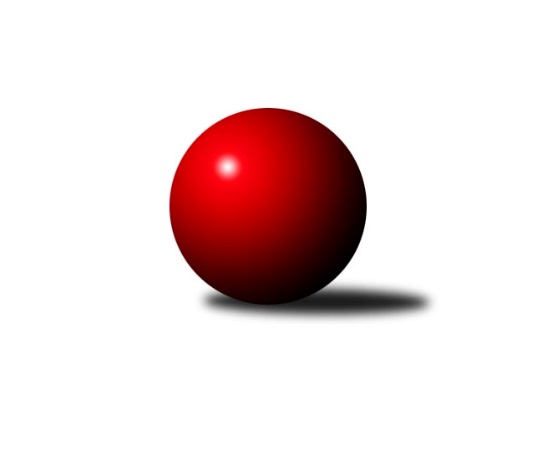 Č.12Ročník 2014/2015	6.12.2014Nejlepšího výkonu v tomto kole: 3607 dosáhlo družstvo: KK PSJ Jihlava2. KLM B 2014/2015Výsledky 12. kolaSouhrnný přehled výsledků:TJ Horní Benešov ˝A˝	- TJ Spartak Přerov	6:2	3269:3225	14.5:9.5	6.12.TJ Rostex Vyškov ˝A˝	- Sokol Přemyslovice˝A˝	7:1	3358:3215	18.0:6.0	6.12.TJ Sokol Vracov	- KK Slovan Rosice	7:1	3376:3227	17.5:6.5	6.12.TJ Opava˝A˝	- KK Blansko 	7:1	3372:3287	16.0:8.0	6.12.TJ Třebíč	- KK PSJ Jihlava	2:6	3493:3607	8.0:16.0	6.12.KK Zábřeh	- TJ Sokol Husovice	3:5	3243:3305	11.0:13.0	6.12.Tabulka družstev:	1.	KK PSJ Jihlava	12	11	0	1	79.0 : 17.0 	192.5 : 95.5 	 3447	22	2.	TJ Třebíč	12	8	0	4	59.0 : 37.0 	162.0 : 126.0 	 3397	16	3.	KK Slovan Rosice	12	7	1	4	59.5 : 36.5 	157.5 : 130.5 	 3342	15	4.	TJ Sokol Vracov	12	7	1	4	52.5 : 43.5 	148.5 : 139.5 	 3304	15	5.	TJ Rostex Vyškov ˝A˝	12	6	2	4	56.0 : 40.0 	168.0 : 120.0 	 3311	14	6.	KK Blansko	12	6	1	5	47.5 : 48.5 	130.5 : 157.5 	 3334	13	7.	TJ Sokol Husovice	12	6	0	6	48.0 : 48.0 	150.0 : 138.0 	 3315	12	8.	KK Zábřeh	12	5	0	7	43.0 : 53.0 	134.5 : 153.5 	 3314	10	9.	TJ Horní Benešov ˝A˝	12	4	2	6	40.5 : 55.5 	133.0 : 155.0 	 3268	10	10.	TJ Opava˝A˝	12	3	1	8	31.0 : 65.0 	126.0 : 162.0 	 3278	7	11.	Sokol Přemyslovice˝A˝	12	3	0	9	29.0 : 67.0 	102.5 : 185.5 	 3200	6	12.	TJ Spartak Přerov	12	1	2	9	31.0 : 65.0 	123.0 : 165.0 	 3298	4Podrobné výsledky kola:	 TJ Horní Benešov ˝A˝	3269	6:2	3225	TJ Spartak Přerov	Miroslav Petřek ml.	150 	 155 	 127 	141	573 	 2.5:1.5 	 547 	 140	130 	 136	141	David Janušík	Vlastimil Skopalík	141 	 117 	 153 	124	535 	 2:2 	 560 	 155	140 	 146	119	Petr Vácha	Zdeněk Černý	120 	 130 	 132 	143	525 	 2:2 	 521 	 137	131 	 131	122	Vojtěch Venclík	Jaromír Hendrych ml.	120 	 153 	 154 	142	569 	 3:1 	 530 	 143	137 	 115	135	Marian Hošek	Vladislav Pečinka *1	117 	 137 	 114 	130	498 	 1.5:2.5 	 538 	 148	137 	 137	116	Milan Kanda	Kamil Kubeša	157 	 140 	 139 	133	569 	 3.5:0.5 	 529 	 136	140 	 128	125	Petr Pavelka mlrozhodčí: střídání: *1 od 64. hodu Martin BilíčekNejlepší výkon utkání: 573 - Miroslav Petřek ml.	 TJ Rostex Vyškov ˝A˝	3358	7:1	3215	Sokol Přemyslovice˝A˝	Eduard Varga	144 	 151 	 134 	137	566 	 3:1 	 544 	 137	128 	 130	149	Jan Sedláček	Petr Pevný	151 	 145 	 153 	145	594 	 4:0 	 547 	 137	134 	 140	136	Radek Grulich	Tomáš Procházka	140 	 123 	 149 	128	540 	 2.5:1.5 	 517 	 121	123 	 140	133	Jiří Zezulka st.	Luděk Rychlovský	149 	 130 	 140 	145	564 	 3.5:0.5 	 526 	 129	127 	 125	145	Vojtěch Jurníček	Jiří Trávníček	131 	 140 	 150 	133	554 	 2:2 	 571 	 155	133 	 148	135	Milan Zezulka	Jaromír Čapek	137 	 131 	 134 	138	540 	 3:1 	 510 	 145	108 	 133	124	Eduard Tomekrozhodčí: Nejlepší výkon utkání: 594 - Petr Pevný	 TJ Sokol Vracov	3376	7:1	3227	KK Slovan Rosice	Pavel Polanský ml. ml.	153 	 139 	 141 	139	572 	 3:1 	 531 	 135	147 	 136	113	Jiří Zemek	Tomáš Sasín	142 	 126 	 136 	140	544 	 1.5:2.5 	 543 	 126	133 	 136	148	Adam Palko	Filip Kordula	138 	 134 	 147 	144	563 	 3:1 	 542 	 149	132 	 129	132	Dalibor Matyáš	Petr Polanský	115 	 149 	 148 	161	573 	 3:1 	 540 	 152	121 	 120	147	Michal Hrdlička	František Svoboda	137 	 137 	 139 	147	560 	 4:0 	 541 	 132	131 	 135	143	Ivo Fabík	Jan Tužil	149 	 138 	 139 	138	564 	 3:1 	 530 	 136	123 	 151	120	Petr Streubel st.rozhodčí: Nejlepší výkon utkání: 573 - Petr Polanský	 TJ Opava˝A˝	3372	7:1	3287	KK Blansko 	Petr Bracek	127 	 160 	 143 	140	570 	 3:1 	 530 	 134	121 	 142	133	Jakub Flek	Milan Vaněk	135 	 138 	 147 	145	565 	 2.5:1.5 	 565 	 133	164 	 123	145	Martin Honc	Petr Hendrych	126 	 143 	 147 	126	542 	 3:1 	 542 	 154	131 	 139	118	Petr Michálek	Martin Marek	156 	 139 	 162 	131	588 	 4:0 	 541 	 132	137 	 151	121	Roman Flek	Marek Hynar	141 	 149 	 139 	133	562 	 2.5:1.5 	 534 	 142	133 	 126	133	Petr Havíř	Milan Jahn	131 	 139 	 134 	141	545 	 1:3 	 575 	 146	132 	 148	149	Martin Procházkarozhodčí: Nejlepší výkon utkání: 588 - Martin Marek	 TJ Třebíč	3493	2:6	3607	KK PSJ Jihlava	Robert Pevný	145 	 138 	 168 	174	625 	 2.5:1.5 	 593 	 145	160 	 147	141	Jiří Partl	Kamil Nestrojil	130 	 139 	 141 	149	559 	 0:4 	 626 	 155	165 	 142	164	Václav Rychtařík ml.	Jan Dobeš	140 	 138 	 132 	151	561 	 0:4 	 626 	 159	153 	 154	160	Stanislav Partl	Jiří Mikoláš	153 	 131 	 149 	150	583 	 1:3 	 603 	 151	143 	 152	157	Tomáš Valík	Václav Rypel	157 	 149 	 168 	149	623 	 3.5:0.5 	 603 	 149	145 	 160	149	Daniel Braun	Petr Dobeš ml.	134 	 132 	 134 	142	542 	 1:3 	 556 	 151	146 	 137	122	Jakub Zdražilrozhodčí: Nejlepšího výkonu v tomto utkání: 626 kuželek dosáhli: Václav Rychtařík ml., Stanislav Partl	 KK Zábřeh	3243	3:5	3305	TJ Sokol Husovice	Josef Sitta	123 	 130 	 131 	141	525 	 0:4 	 597 	 155	137 	 159	146	Tomaš Žižlavský	Jiří Flídr	115 	 141 	 133 	153	542 	 2:2 	 543 	 138	128 	 138	139	Jan Machálek st.	Lukáš Horňák	118 	 153 	 130 	149	550 	 1.5:2.5 	 572 	 150	153 	 140	129	David Plšek	Marek Ollinger	158 	 133 	 127 	157	575 	 3:1 	 533 	 140	121 	 139	133	Jakub Hnát	Zdeněk Švub	132 	 139 	 129 	144	544 	 2:2 	 537 	 136	122 	 136	143	Miroslav Vejtasa	Josef Touš	118 	 125 	 121 	143	507 	 2.5:1.5 	 523 	 146	125 	 120	132	Jan Machálek ml. ml.rozhodčí: Nejlepší výkon utkání: 597 - Tomaš ŽižlavskýPořadí jednotlivců:	jméno hráče	družstvo	celkem	plné	dorážka	chyby	poměr kuž.	Maximum	1.	Daniel Braun 	KK PSJ Jihlava	597.69	382.1	215.6	0.7	7/7	(624)	2.	Robert Pevný 	TJ Třebíč	582.17	382.3	199.9	1.7	7/7	(627)	3.	Václav Rychtařík  ml.	KK PSJ Jihlava	581.67	377.7	204.0	2.0	7/7	(626)	4.	Petr Dobeš  ml.	TJ Třebíč	581.21	375.8	205.4	2.1	7/7	(664)	5.	Jiří Partl 	KK PSJ Jihlava	580.94	383.1	197.8	1.6	6/7	(607)	6.	Stanislav Partl 	KK PSJ Jihlava	579.31	373.9	205.5	1.8	7/7	(626)	7.	Tomáš Valík 	KK PSJ Jihlava	579.24	376.0	203.2	2.1	7/7	(629)	8.	Martin Procházka 	KK Blansko 	576.49	373.6	202.9	1.5	7/7	(631)	9.	Jiří Mikoláš 	TJ Třebíč	568.60	371.1	197.5	1.7	7/7	(607)	10.	Václav Rypel 	TJ Třebíč	568.25	368.4	199.9	1.6	6/7	(624)	11.	Josef Touš 	KK Zábřeh	567.93	368.6	199.3	2.8	7/7	(598)	12.	Josef Sitta 	KK Zábřeh	566.57	372.0	194.5	3.7	7/7	(622)	13.	Luděk Rychlovský 	TJ Rostex Vyškov ˝A˝	566.19	366.2	200.0	1.6	7/7	(603)	14.	Tomáš Procházka 	TJ Rostex Vyškov ˝A˝	564.90	366.5	198.4	2.4	6/7	(594)	15.	Jiří Axman  st.	KK Slovan Rosice	564.47	363.2	201.3	3.0	5/7	(587)	16.	Dalibor Matyáš 	KK Slovan Rosice	564.37	371.5	192.9	2.3	7/7	(597)	17.	Petr Pevný 	TJ Rostex Vyškov ˝A˝	563.62	376.8	186.9	2.4	7/7	(594)	18.	Jan Machálek  st.	TJ Sokol Husovice	562.22	374.5	187.8	4.2	6/7	(593)	19.	Jan Tužil 	TJ Sokol Vracov	561.36	370.2	191.1	1.7	7/7	(593)	20.	Jan Machálek ml.  ml.	TJ Sokol Husovice	558.69	373.1	185.6	4.0	7/7	(595)	21.	Miroslav Petřek  ml.	TJ Horní Benešov ˝A˝	558.38	363.3	195.1	4.4	7/7	(591)	22.	Adam Palko 	KK Slovan Rosice	557.93	374.3	183.7	3.0	7/7	(587)	23.	Petr Havíř 	KK Blansko 	557.90	375.2	182.7	3.6	7/7	(604)	24.	František Svoboda 	TJ Sokol Vracov	557.86	364.7	193.2	2.7	6/7	(601)	25.	Petr Pavelka ml 	TJ Spartak Přerov	557.79	374.2	183.6	2.9	7/7	(599)	26.	Milan Kanda 	TJ Spartak Přerov	557.69	360.9	196.8	3.4	7/7	(593)	27.	Ivo Fabík 	KK Slovan Rosice	557.67	366.2	191.5	2.1	6/7	(602)	28.	Jiří Trávníček 	TJ Rostex Vyškov ˝A˝	557.60	376.9	180.7	3.5	7/7	(602)	29.	Jan Dobeš 	TJ Třebíč	557.02	370.1	187.0	3.6	7/7	(610)	30.	Jiří Zemek 	KK Slovan Rosice	556.97	368.7	188.3	3.9	7/7	(607)	31.	Martin Honc 	KK Blansko 	556.71	362.5	194.3	3.5	7/7	(582)	32.	Zdeněk Švub 	KK Zábřeh	556.50	376.0	180.5	3.3	7/7	(598)	33.	Petr Bracek 	TJ Opava˝A˝	556.21	366.7	189.5	4.1	7/7	(577)	34.	Marek Hynar 	TJ Opava˝A˝	556.03	363.3	192.8	3.4	6/7	(622)	35.	Tomaš Žižlavský 	TJ Sokol Husovice	555.83	370.7	185.1	3.1	7/7	(604)	36.	Petr Michálek 	KK Blansko 	555.48	369.6	185.8	3.9	7/7	(591)	37.	David Plšek 	TJ Sokol Husovice	554.43	369.2	185.3	4.2	7/7	(582)	38.	Milan Vaněk 	TJ Opava˝A˝	554.03	373.1	181.0	4.7	7/7	(589)	39.	Tomáš Kordula 	TJ Sokol Vracov	553.86	364.4	189.5	3.0	7/7	(578)	40.	Michal Hrdlička 	KK Slovan Rosice	552.50	365.9	186.6	2.4	6/7	(611)	41.	Roman Flek 	KK Blansko 	551.31	366.2	185.1	3.8	7/7	(609)	42.	Jaroslav Krejčí 	TJ Spartak Přerov	550.81	365.4	185.4	5.4	6/7	(573)	43.	Kamil Kubeša 	TJ Horní Benešov ˝A˝	550.64	369.3	181.4	3.2	7/7	(590)	44.	Jiří Flídr 	KK Zábřeh	549.90	365.6	184.3	3.0	7/7	(603)	45.	Jakub Hnát 	TJ Sokol Husovice	548.97	371.3	177.6	4.3	7/7	(589)	46.	Pavel Polanský ml.  ml.	TJ Sokol Vracov	548.67	367.4	181.2	3.1	7/7	(585)	47.	Petr Hendrych 	TJ Opava˝A˝	547.28	369.1	178.1	3.5	6/7	(580)	48.	Marian Hošek 	TJ Spartak Přerov	546.48	360.6	185.8	2.2	7/7	(587)	49.	Roman Goldemund 	TJ Spartak Přerov	546.06	373.0	173.0	6.2	6/7	(584)	50.	Martin Marek 	TJ Opava˝A˝	545.88	366.8	179.1	4.2	6/7	(596)	51.	Kamil Nestrojil 	TJ Třebíč	545.60	355.2	190.4	3.3	5/7	(631)	52.	Jaromír Hendrych ml. 	TJ Horní Benešov ˝A˝	545.38	362.1	183.3	4.1	7/7	(574)	53.	Petr Polanský 	TJ Sokol Vracov	545.10	361.2	183.9	3.4	7/7	(583)	54.	Miroslav Vejtasa 	TJ Sokol Husovice	543.94	356.7	187.3	2.1	7/7	(569)	55.	Petr Streubel  st.	KK Slovan Rosice	543.00	362.8	180.2	4.1	5/7	(576)	56.	Jiří Zezulka st. 	Sokol Přemyslovice˝A˝	540.21	365.1	175.1	4.5	7/7	(592)	57.	Jakub Flek 	KK Blansko 	539.60	361.6	178.0	5.0	7/7	(588)	58.	Zdeněk Černý 	TJ Horní Benešov ˝A˝	538.81	361.2	177.6	5.1	7/7	(567)	59.	Bedřich Pluhař 	TJ Opava˝A˝	538.52	362.3	176.2	4.1	7/7	(580)	60.	Filip Kordula 	TJ Sokol Vracov	535.24	359.4	175.8	4.9	7/7	(581)	61.	Milan Zezulka 	Sokol Přemyslovice˝A˝	534.43	364.2	170.2	4.8	6/7	(571)	62.	Eduard Tomek 	Sokol Přemyslovice˝A˝	534.03	352.9	181.1	2.8	7/7	(577)	63.	Jan Sedláček 	Sokol Přemyslovice˝A˝	533.00	366.1	166.9	5.6	5/7	(544)	64.	Vladislav Pečinka 	TJ Horní Benešov ˝A˝	531.26	367.7	163.5	7.1	7/7	(587)	65.	Jiří Ouhel 	KK PSJ Jihlava	530.87	363.7	167.1	7.7	5/7	(553)	66.	Jaromír Čapek 	TJ Rostex Vyškov ˝A˝	528.71	352.3	176.4	4.1	7/7	(576)	67.	Radek Grulich 	Sokol Přemyslovice˝A˝	527.71	361.8	165.9	5.1	7/7	(566)	68.	Vojtěch Jurníček 	Sokol Přemyslovice˝A˝	520.29	364.1	156.2	8.1	6/7	(548)	69.	Lukáš Horňák 	KK Zábřeh	504.87	348.8	156.0	8.5	6/7	(550)		Tomáš Vejmola 	TJ Rostex Vyškov ˝A˝	593.00	391.0	202.0	6.0	1/7	(593)		Marek Ollinger 	KK Zábřeh	569.25	368.0	201.3	0.8	2/7	(593)		Tomáš Sasín 	TJ Sokol Vracov	567.50	382.5	185.0	4.0	1/7	(591)		Jakub Pleban 	TJ Spartak Přerov	562.85	370.0	192.9	3.9	4/7	(575)		Petr Vácha 	TJ Spartak Přerov	560.00	350.0	210.0	3.0	1/7	(560)		František Caha 	TJ Třebíč	558.00	371.3	186.7	4.3	3/7	(585)		Michal Albrecht 	KK Zábřeh	555.67	356.3	199.3	0.7	1/7	(564)		Luděk Zeman 	TJ Horní Benešov ˝A˝	554.50	389.0	165.5	9.5	2/7	(565)		Václav Švub 	KK Zábřeh	552.00	363.3	188.7	5.0	3/7	(567)		Jakub Zdražil 	KK PSJ Jihlava	551.88	375.0	176.9	4.1	4/7	(626)		Kamil Bednář 	TJ Rostex Vyškov ˝A˝	551.00	378.0	173.0	4.0	2/7	(583)		Milan Šula 	KK Zábřeh	550.00	376.0	174.0	3.0	1/7	(550)		Zbyněk Černý 	TJ Horní Benešov ˝A˝	548.42	358.8	189.6	2.2	4/7	(577)		Jiří Michálek 	KK Zábřeh	547.33	367.3	180.0	3.3	3/7	(594)		Zdeněk Peč 	Sokol Přemyslovice˝A˝	543.44	363.3	180.2	3.9	4/7	(591)		Eduard Varga 	TJ Rostex Vyškov ˝A˝	540.95	364.7	176.3	4.7	4/7	(566)		Petr Rak 	TJ Horní Benešov ˝A˝	540.00	370.0	170.0	4.0	1/7	(540)		Ladislav Musil 	KK Blansko 	535.00	369.0	166.0	3.0	1/7	(535)		Vlastimil Skopalík 	TJ Horní Benešov ˝A˝	535.00	377.0	158.0	4.0	1/7	(535)		Pavel Močár 	Sokol Přemyslovice˝A˝	532.00	373.0	159.0	10.5	2/7	(532)		David Janušík 	TJ Spartak Přerov	529.33	358.3	171.0	7.3	3/7	(547)		Vladimír Mánek 	TJ Spartak Přerov	527.50	364.0	163.5	3.0	2/7	(560)		Michal Rašťák 	TJ Horní Benešov ˝A˝	523.00	367.0	156.0	14.0	1/7	(523)		Vojtěch Venclík 	TJ Spartak Přerov	521.00	353.0	168.0	4.0	1/7	(521)		Martin Kuběna 	TJ Sokol Husovice	516.00	360.0	156.0	3.0	1/7	(516)		Jan Večerka 	TJ Rostex Vyškov ˝A˝	512.00	342.0	170.0	4.0	1/7	(512)		Milan Jahn 	TJ Opava˝A˝	511.25	358.4	152.8	6.8	3/7	(545)		Bohuslav Čuba 	TJ Horní Benešov ˝A˝	506.00	349.0	157.0	1.0	1/7	(506)		Martin Cihlář 	KK Blansko 	501.00	356.0	145.0	13.0	1/7	(501)		Maciej Basista 	TJ Opava˝A˝	501.00	357.0	144.0	10.0	1/7	(501)		Miloslav Krejčí 	TJ Rostex Vyškov ˝A˝	500.00	342.0	158.0	6.0	1/7	(500)Sportovně technické informace:Starty náhradníků:registrační číslo	jméno a příjmení 	datum startu 	družstvo	číslo startu
Hráči dopsaní na soupisku:registrační číslo	jméno a příjmení 	datum startu 	družstvo	Program dalšího kola:10.1.2015	so	9:00	TJ Sokol Husovice - TJ Rostex Vyškov ˝A˝	10.1.2015	so	12:30	KK Blansko  - TJ Sokol Vracov	10.1.2015	so	14:00	KK Slovan Rosice - KK Zábřeh	10.1.2015	so	14:30	Sokol Přemyslovice˝A˝ - TJ Spartak Přerov	10.1.2015	so	15:00	TJ Třebíč - TJ Horní Benešov ˝A˝	10.1.2015	so	15:30	KK PSJ Jihlava - TJ Opava˝A˝	Nejlepší šestka kola - absolutněNejlepší šestka kola - absolutněNejlepší šestka kola - absolutněNejlepší šestka kola - absolutněNejlepší šestka kola - dle průměru kuželenNejlepší šestka kola - dle průměru kuželenNejlepší šestka kola - dle průměru kuželenNejlepší šestka kola - dle průměru kuželenNejlepší šestka kola - dle průměru kuželenPočetJménoNázev týmuVýkonPočetJménoNázev týmuPrůměr (%)Výkon4xStanislav PartlJihlava6262xTomaš ŽižlavskýHusovice109.545974xVáclav Rychtařík ml.Jihlava6263xPetr PevnýVyškov A108.765946xRobert PevnýTřebíč6253xVáclav Rychtařík ml.Jihlava108.66264xVáclav RypelTřebíč6233xStanislav PartlJihlava108.66265xTomáš ValíkJihlava6034xRobert PevnýTřebíč108.436258xDaniel BraunJihlava6033xVáclav RypelTřebíč108.08623